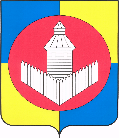 СОВЕТ ДЕПУТАТОВУЙСКОГО СЕЛЬСКОГО ПОСЕЛЕНИЯУЙСКОГО МУНИЦИПАЛЬНОГО РАЙОНАЧЕЛЯБИНСКОЙ ОБЛАСТИРЕШЕНИЕот «24» сентября 2020 г.                                                                           № 1(13)     с.Уйское   «О внесении изменений в положение о порядке проведения конкурса по отбору кандидатур на должность главы Уйского сельского поселения Уйского муниципального района Челябинской области»В соответствии с Федеральным законом от 06.10.2003 г. № 131-ФЗ                    «Об общих принципах организации местного самоуправления в Российской Федерации», Уставом Уйского сельского поселения Совет депутатов Уйского сельского поселения РЕШАЕТ:Пункт 21 главы V. Порядок объявления конкурса «Положения о порядке проведения конкурса по отбору кандидатур на должность главы Уйского сельского поселения Уйского муниципального района Челябинской области» от 21 мая 2020 года № 45(2) читать в новой редакции:«21. Решение об объявлении конкурса, назначении технического секретаря принимается не позднее, чем за 45 дней до окончания срока полномочий главы Уйского сельского поселения.»   Цифру «17» в третьем абзаце от конца пункта 35 заменить на «14» по причине технической ошибки, в новом изложении читать- «равно 14 баллам»2. Настоящее решение опубликовать путем размещения на информационных стендах Уйского сельского поселения.   3. Контроль за исполнением настоящего решения поручить председателю постоянной комиссии по законности и местному самоуправлению Дегтярёву С.В.Председатель Совета депутатов                           А.Н.СеменовГлава Уйского сельского поселения                    С.А. Усцелёмов